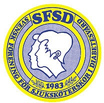 Befattningsbeskrivning diabetessjuksköterska i primärvårdSyftet med denna befattningsbeskrivning är att beskriva arbetsuppgifterna samt säkerställa kompetensnivån för enhetens diabetessjuksköterska.Gäller förNamn:…………………………………………………………………………………..Personnummer:…………………-………….□ legitimerad sjuksköterska med vidareutbildning inom diabetesvård 15 hp□ legitimerad sjuksköterska med vidareutbildning inom pedagogik ........ hp□ specialistsjuksköterska inom diabetsvård 60 hpVid vårdenheten: ………………………………………………………ansvarar ovanstående för följande uppgifter enligt nedan:ARBETSUPPGIFTER  -  OMVÅRDNADGe stöd i det dagliga livet för personer med diabetes med respekt för individens val och livssituationUtforma omvårdnadsåtgärder i dialog med personen och anhörigaStärka personens egna resurser till egenvårdGe stöd och utbildning i egenvårdGe stöd och utbildning gällande livsstilsförändringar/levnadsvanorUppmärksamma och agera utifrån förändringar i diabetessjukdomenUppmärksamma sjukdomens psykosociala konsekvenser hos individenSamverka med ansvarig läkare angående medicinsk behandlingVid dosjustering av läkemedel ska HSLF-FS 2017:37 följasSamverka med andra berörda vårdgivare inom landsting och kommunStödja och uppmuntra personen till eget ansvar för sjukdom och behandlingBedöma individens utbildningsbehovErbjuda individuell utbildning om egenvård vid diabetesErbjuda personen och dess anhöriga gruppbaserad utbildning om livet med diabetesErbjuda utbildning utifrån ett kulturellt perspektiv, individuellt eller i grupp. Tillgodose eventuellt tolkbehov.ARBETSUPPGIFTER  - ORGANISATIONLeda, organisera och planera enhetens diabetesmottagningOrganisera och initiera samverkan med andra yrkeskategorierTillsammans med ansvarig läkare ansvara för enhetens fortbildning i diabetesvårdARBETSUPPGIFTER  -  UTVECKLING OCH FORTBILDNINGDelta i kvalitetsuppföljning och utvärdering av enhetens diabetesvård med stöd av NDR dataStödja och utveckla diabetesteametFölja nationella och regionala riktlinjer inom kompetensområdetUppdatera den egna kompetensen genom deltagande i olika forum